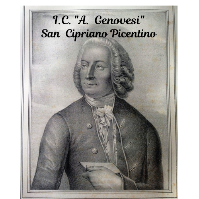 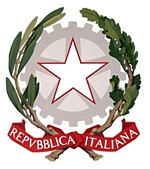 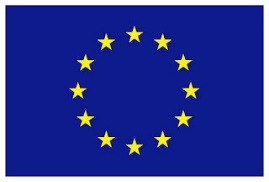 ISTITUTO COMPRENSIVO STATALE  “Antonio Genovesi”  SAIC87700Cwww.icsanciprianopicentino.edu.itANNO SCOLASTICO ……………/……………….I sottoscritti PADRE _________________________________________________________________________MADRE_________________________________________________________________________Genitori dell’alunno_______________________________________________________________Tutore dell’alunno________________________________________________________________Della classe___________sezione_______________plesso_________________________________Scuola Primaria___________________________________________________________________Scuola Secondaria di primo grado_____________________________________________________- presa visione degli orari di inizio e termine delle lezioni, - presa visione degli orari di trasporto di andata /ritorno dello scuolabus comunale- presa visione del Regolamento di istituto sulla vigilanza DICHIARANO (barrare la casella che interessa e riconsegnare al coordinatore di classe/docente prevalente): -A. di affidare al servizio scuolabus comunale - primo turno di uscita – la custodia del proprio figlio, autorizzando, al contempo, l’istituto scolastico a far uscire anticipatamente l’allievo per poter usufruire di tale servizio.-B. di affidare al servizio scuolabus comunale - secondo turno di uscita - la custodia del proprio figlio al termine delle lezioni giornaliere.-C. di assumere personalmente la custodia del proprio figlio al termine delle lezioni giornaliere-D. di assumere tramite i sotto elencati Signori, specificamente delegati, la custodia del proprio figlio al termine delle lezioni giornaliere (scuola primaria) o, qualora, si dovesse rendere necessario (indicare per ogni persona gli estremi del documento ed allegare la fotocopia)-E. di autorizzare l’uscita autonoma del proprio figlio/a al termine delle lezioni giornaliere e/o attività extracurriculari, ai sensi della L. 172/2017 (solo per la scuola secondaria di primo grado)1________________________________              Doc.___________________________________2.________________________________	         Doc.___________________________________3.________________________________	         Doc.___________________________________San Cipriano Picentino, __/___/___/	                     Firma Padre___________________________						        Firma Madre__________________________  							        Firma Tutore __________________________ 